ПРЕДИСЛОВИЕМеждународный союз электросвязи (МСЭ) является специализированным учреждением Организации Объединенных Наций в области электросвязи и информационно-коммуникационных технологий (ИКТ). Сектор стандартизации электросвязи МСЭ (МСЭ-Т) – постоянный орган МСЭ. МСЭ-Т отвечает за изучение технических, эксплуатационных и тарифных вопросов и за выпуск Рекомендаций по ним с целью стандартизации электросвязи на всемирной основе.На Всемирной ассамблее по стандартизации электросвязи (ВАСЭ), которая проводится каждые четыре года, определяются темы для изучения исследовательскими комиссиями МСЭ-Т, которые, в свою очередь, вырабатывают Рекомендации по этим темам. Утверждение рекомендаций МСЭ-Т осуществляется в соответствии с процедурой, изложенной в Резолюции 1 ВАСЭ.В некоторых областях информационных технологий, которые входят в компетенцию МСЭ-Т, необходимые стандарты разрабатываются на основе сотрудничества с ИСО и МЭК.  ITU  2016Все права сохранены. Ни одна из частей данной публикации не может быть воспроизведена с помощью каких бы то ни было средств без предварительного письменного разрешения МСЭ.РЕЗОЛЮЦИя 77  (Пересм. Хаммамет, 2016 г.)Укрепление работы по стандартизации в области организации сетей с программируемыми параметрами в Секторе стандартизации электросвязи МСЭ(Дубай, 2012 г.; Хаммамет, 2016 г.)Всемирная ассамблея по стандартизации электросвязи (Хаммамет, 2016 г.), учитывая,a)	что в результате развития технологии организации сетей с программируемыми параметрами (SDN) и тенденции к достижению ею зрелости, в работе по стандартизации в области SDN участвует большое число организаций, включая организации, разрабатывающие решения с открытыми исходными кодами;b)	что многие виды связанной с SDN деятельности по стандартизации по-прежнему проводятся в различных исследовательских комиссиях Сектора стандартизации электросвязи МСЭ (МСЭ-T);с)	тот факт, что SDN коренным образом преобразует среду отрасли электросвязи и информационно-коммуникационных технологий (ИКТ) в ближайшие десятилетия и может обеспечить многочисленные преимущества для отрасли электросвязи/ИКТ;d)	быстро растущий интерес к применению SDN в отрасли электросвязи/ИКТ со стороны значительного количества членов МСЭ;е)	что в июне 2013 года в рамках Консультативной группы по стандартизации электросвязи (КГСЭ) МСЭ-T создана Группа по совместной координационной деятельности в области SDN (JCA-SDN), и JCA-SDN координирует проводимую в МСЭ-Т работу по стандартизации в области SDN и связанным с SDN техническим вопросам, а также связь между исследовательскими комиссиями МСЭ-Т и внешними организациями;f)	что появляются новые технологии, например технология виртуализации сетевых функций (NFV), способная поддерживать SDN, предоставляя виртуализированную инфраструктуру, на которой может работать программное обеспечение SDN;g)	что важную связь между широким диапазоном технологий, обеспечивающих услуги облачных сетей и услуги электросвязи, создаст оркестратор SDN, признавая в то же время работу других организаций, таких как Группа отраслевой спецификации по виртуализации сетевых функций (NFV ISG) Европейского института стандартизации электросвязи (ЕТСИ), Проект открытого оркестратора (OPEN-O) и Проект ЕТСИ по программному обеспечению с открытым исходным кодом для управления и оркестровки NFV MANO (OSM);h)	Резолюцию 139 (Пересм. Пусан, 2014 г.) Полномочной конференции об использовании электросвязи/ИКТ для преодоления цифрового разрыва и построения открытого для всех информационного общества;i)	Резолюцию 199 (Пусан, 2014 г.) Полномочной конференции о содействии деятельности по созданию потенциала в области SDN в развивающихся странах,отмечая,a)	что МСЭ-T должен играть важную роль в разработке вышеупомянутой системы развертываемых стандартов SDN;b)	что должна быть создана экосистема стандартов, в центре которой находился бы МСЭ-T,признавая,a)	что МСЭ-T имеет неоспоримые преимущества в том, что касается требований и стандартов архитектуры;b)	что для этого необходимо заложить прочную основу для дальнейшей разработки и совершенствования требований и стандартов архитектуры SDN, так чтобы можно было разработать весь набор стандартов на основе синергии всей отрасли,решает поручить исследовательским комиссиям Сектора стандартизации электросвязи МСЭ1	продолжать и развивать взаимодействие и сотрудничество с различными организациями по разработке стандартов (ОРС), отраслевыми форумами и проектами по разработке программного обеспечения с открытым исходным кодом в области SDN, в соответствующих случаях, принимая во внимание результаты работы КГСЭ по открытым исходным кодам;2	продолжать расширять и ускорять работу по стандартизации SDN, в особенности SDN операторского класса;3	провести исследование состояния развития появляющихся технологий, таких как технология NFV, платформа Container/Docker, для развития технологии SDN;4	продолжать разработку стандартов МСЭ-Т по SDN в целях повышения функциональной совместимости продуктов управления;5	рассмотреть потенциальное воздействие оркестратора SDN уровня на работу, связанную с системой поддержки эксплуатации (OSS) МСЭ-Т,поручает 13-й Исследовательской комиссии МСЭ-Tпродолжать работу JCA-SDN, координировать эту работу и оказывать помощь в ее планировании, с тем чтобы обеспечить осуществление стандартизации SDN в МСЭ-Т скоординированным и более эффективным образом в соответствующих исследовательских комиссиях, изучать программы работы, связанные с SDN (включая NFV, программируемые сети и сеть как услугу), в исследовательских комиссиях МСЭ-Т, а также в других ОРС, форумах и консорциумах для использования при выполнении своих функций по координации, и предоставлять информацию об этой работе для использования соответствующими исследовательскими комиссиями при планировании ими своей работы;поручает Консультативной группе по стандартизации электросвязиизучить этот вопрос, рассмотреть вклады исследовательских комиссий и принять необходимые меры, согласно обстоятельствам, чтобы решить вопрос о необходимой деятельности по стандартизации SDN в МСЭ-Т с осуществлением следующих мер:•	продолжать эффективно и действенно осуществлять координацию работы различных исследовательских комиссий МСЭ-Т и предоставлять им помощь в области стандартизации SDN;•	продолжать сотрудничество с другими органами и форумами по стандартам в области SDN;•	координировать работу по техническим вопросам SDN между исследовательскими комиссиями в соответствии с их компетенцией;•	определить четкое стратегическое видение процесса стандартизации SDN и важную активную роль, которую должен играть МСЭ-T,поручает Директору Бюро стандартизации электросвязи1	оказывать необходимое содействие, с тем чтобы ускорить эти усилия, в частности, используя любую возможность в рамках выделенного бюджета, обмениваться мнениями с отраслью электросвязи/ИКТ, в том числе с помощью собраний главных директоров по технологиям (CTO) (в соответствии с Резолюцией 68 (Пересм. Хаммамет, 2016 г.) настоящей Ассамблеи), и, в частности, стимулировать участие отрасли в работе по стандартизации SDN в МСЭ-T;2	проводить вместе с другими соответствующими организациями семинары-практикумы по созданию потенциала в области SDN, для того чтобы можно было преодолеть разрыв во внедрении технологий в развивающихся странах на начальных этапах реализации сетей на базе SDN, и организовывать ежегодный семинар-практикум по SDN и NFV с представлением решений с открытыми исходными кодами для обмена информацией о ходе разработки стандартов SDN/NFV и обмена практическим опытом в существующей сети операторов,предлагает Государствам-Членам, Членам Сектора, Ассоциированным членам и Академическим организациям представлять вклады в целях развития стандартизации в области SDN в МСЭ-T.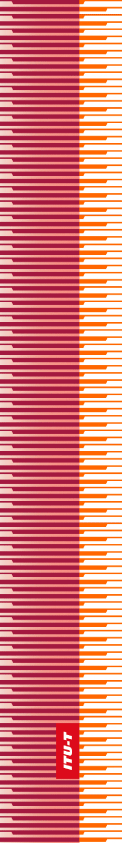 Международный союз электросвязиМеждународный союз электросвязиМеждународный союз электросвязиМСЭ-ТСЕКТОР СТАНДАРТИЗАЦИИ
ЭЛЕКТРОСВЯЗИ МСЭСЕКТОР СТАНДАРТИЗАЦИИ
ЭЛЕКТРОСВЯЗИ МСЭВСЕМИРНАЯ АССАМБЛЕЯ ПО СТАНДАРТИЗАЦИИ ЭЛЕКТРОСВЯЗИ 
Хаммамет, 25 октября – 3 ноября 2016 годаВСЕМИРНАЯ АССАМБЛЕЯ ПО СТАНДАРТИЗАЦИИ ЭЛЕКТРОСВЯЗИ 
Хаммамет, 25 октября – 3 ноября 2016 годаВСЕМИРНАЯ АССАМБЛЕЯ ПО СТАНДАРТИЗАЦИИ ЭЛЕКТРОСВЯЗИ 
Хаммамет, 25 октября – 3 ноября 2016 годаВСЕМИРНАЯ АССАМБЛЕЯ ПО СТАНДАРТИЗАЦИИ ЭЛЕКТРОСВЯЗИ 
Хаммамет, 25 октября – 3 ноября 2016 годаРезолюция 77 – Укрепление работы по стандартизации в области организации сетей с программируемыми параметрами в Секторе стандартизации электросвязи МСЭРезолюция 77 – Укрепление работы по стандартизации в области организации сетей с программируемыми параметрами в Секторе стандартизации электросвязи МСЭРезолюция 77 – Укрепление работы по стандартизации в области организации сетей с программируемыми параметрами в Секторе стандартизации электросвязи МСЭРезолюция 77 – Укрепление работы по стандартизации в области организации сетей с программируемыми параметрами в Секторе стандартизации электросвязи МСЭ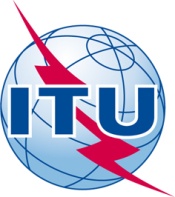 